Friday 7th January 2022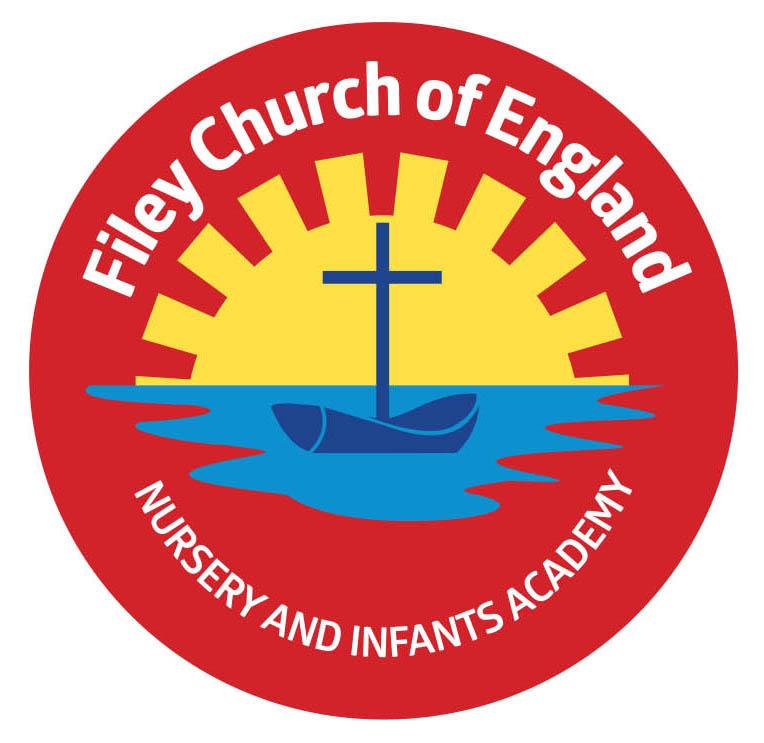 Dear Parents/CarersIt has been lovely to see all children settle so quickly after the holidays. We have many exciting things planned over the next term and we will try hard not to let Coronavirus stop any of these wonderful experiences. Family Learning and Family Reading ClubFamily learning sessions with Lucy and Reading Club will start again next week. You will need to wear a face covering and sanitise your hands on the way into school. In order to protect everyone in our school it is important that you have a negative Lateral Flow Test before each session.  I am sure you understand that while we want to welcome you into our school we also need to prevent the spread of Coronavirus.    Year Two Swimming LessonsSwimming lessons for year two children will start next week. Miss Williams’s children will be the first group, followed by Mrs George’s class and then Miss Haldenby’s class. Your children will have already brought home a letter giving you more information and the dates of their sessions.  This is a great opportunity for your children to become confident in water and learn some very important water safety skills. We are able to fund these lessons using some of the Sports Premium money given to all Primary schools in England.   PE Days (not including Nursery)Please ensure your child has their PE kits in school for their PE days. This includes: black/blue shorts and a white T-shirt. Earrings will need to be removed or covered with tape for safety reasons. For your information please see below which days your child has PE:Mrs Stubbs – Tuesday & FridayMr Jackson – Tuesday & WednesdayMiss Ghorst – Wednesday & ThursdayMiss Ring – Monday & ThursdayMiss Haldenby – Tuesday & ThursdayMiss Williams – Thursday (swimming Wednesday)Mrs George – Tuesday & ThursdayFresh Food BagsMost Friday’s we are very fortunate to be given lots of fresh food that is close to the sell by date but still delicious! This food would normally go to waste if we didn’t offer to share it with our school families. If you would like to collect a fresh food bag on a Friday please look out for the text message and phone the office ASAP. If when you phone they have all been allocated your name will automatically go down on our list for the following week.  These bags usually include a selection of fresh fruit and vegetables, bread and cakes. Help us to STOP waste and save some money at the same time!     Remember to follow us on Twitter to see what’s happening in school and visit the school website for more information.  Please see below a list of dates for your dairy. If you have any concerns or questions please talk to your child’s class teacher or phone the office on 344649.  We are here to help however we can.Warm WishesMrs Angela ClarkAngela ClarkHeadteacherDates for your DiaryThursday 6th January – Reception after school PE club starts with Mr EllisMonday 10th January – Family reading club sessions start again on ‘Big Red’  Tuesday 11th January – Family learning sessions with Lucy start again. Wednesday 12th January – Group one swimming club startsMonday 17th January – Open the book Collective WorshipFriday 4th February – Miss Ring’s poetry assembly 9am in the school hallMonday 7th February – Open the book Collective Worship Wednesday 16th February – Mrs Stubb’s class enterprise 2.30pm in the school hallThursday 17th February – Mr Jackson’s class enterprise 2.30pm in the school hallThursday 17th February – Last after school PE club with Mr Ellis for Reception Friday 18th February – School closes for half termMonday 28th February – School reopensThursday 3rd March – After school PE club with Mr Ellis starts again for Year TwoMonday 7th March – Open the Book Collective WorshipWednesday 9th March – Last swimming lesson for group 1  Friday 11th March – Miss Ghorst’s poetry assembly 9am in the school hall Wednesday 16th March – First swimming lesson for group 2Monday 4th April – Open the Book Collective WorshipThursday 7th April – Last after school PE club with Mr Ellis for Year 2Friday 8th April – Easter hat parade and decorated egg competition  Friday 8th April – School Closes for the Easter Holiday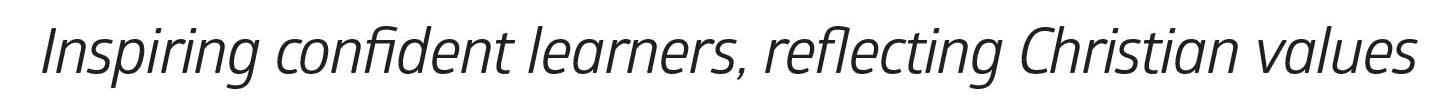 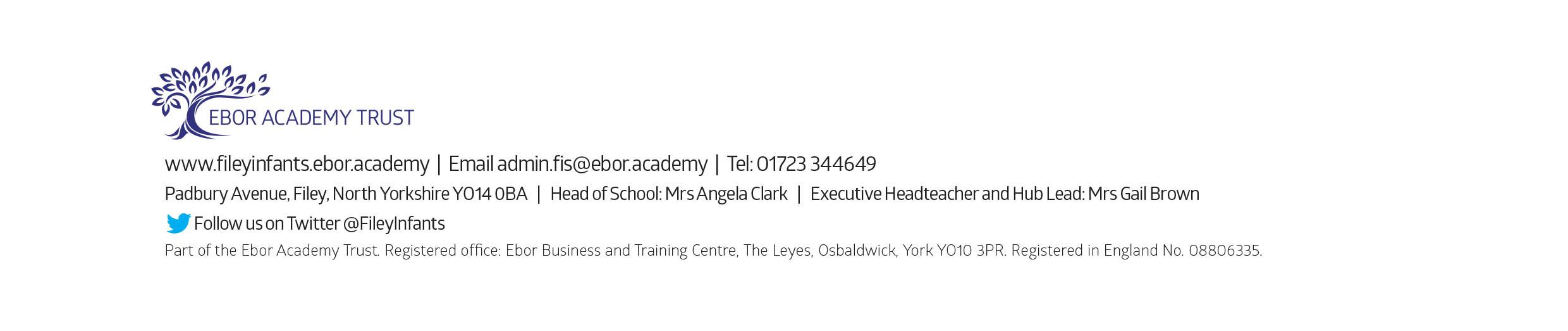 